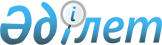 Тiлдердi қолдану мен дамытудың 2005-2007 жылдарға арналған қалалық бағдарламасы туралы
					
			Күшін жойған
			
			
		
					Астана қаласы Мәслихатының 2004 жылғы 24 желтоқсандағы N 107/15-ІІІ шешімі. Астана қаласының Әділет департаментінде 2005 жылғы 27 қаңтарда N 375 тіркелді. Күші жойылды - Астана қаласы мәслихатының 2007 жылғы 12 желтоқсандағы N 29/6-IV шешімімен

      Ескерту. Күші жойылды - Астана қаласы мәслихатының 2007.12.12 N 29/6-IV шешімімен      Қазақстан Республикасы  Конституциясының  86-бабын және Қазақстан Республикасының 2001 жылғы 23 қаңтардағы N 148-ІІ "Қазақстан Республикасындағы жергiлiктi мемлекеттiк басқару туралы"  Заңының  6-бабын басшылыққа ала отырып, Астана қаласы әкiмдiгi ұсынған Тілдерді қолдану мен дамытудың 2005-2007 жылдарға арналған қалалық бағдарламасын қарап, Астана қаласының мәслихаты ШЕШТІ: 

      Тілдерді қолдану мен дамытудың 2005-2007 жылдарға арналған қалалық бағдарламасы бекітілсін.        Астана қаласы мәслихаты 

      сессиясының төрағасы       Астана қаласы 

      мәслихатының хатшысы          "Тілдерді қолдану мен дамытудың 2005-2007 

        жылдарға арналған қалалық бағдарламасына" 

                     КЕЛІСІМ ПАРАҒЫ 1.  Алматы 

    ауданының әкiмi 2.  Сарыарқа 

    ауданының әкiмi 3.  Қаржы департаментiнің 

    бастығы 4.  Жер ресурстарын басқару 

    жөнiндегi комитетінің 

    төрағасы 5.  Мәдениет департаментінің 

    директоры 6.  Мемлекеттiк санитарлық 

    эпидемиологиялық бақылау 

    департаментiнiң директоры 7.  Еңбек, жұмыспен қамту және 

    халықты әлеуметтік қорғау 

    департаментiнiң директоры 8.  Туризм және спорт 

    департаментiнiң директоры 9.  Экономика, сауда және 

    шағын кәсiпкерлiк 

    департаментiнiң директоры 10. Коммуналдық шаруашылық 

    департаментiнiң директоры 11. Тұрғын үй департаментінің 

    бастығы 12. Сәулет және қала құрылысы 

    департаментiнiң директоры 13. Қорғаныс iстерi жөнiндегi 

    департаментiнiң бастығы 14. Күрделі құрылыс 

    департаментінің директоры 15. Бiлiм департаментiнiң 

    директоры 16. Iшкi саясат департаментінің 

    директоры 17. Коммуналдық мүлік 

    басқармасының бастығы 18. Денсаулық сақтау 

    департаментiнiң директоры 19. Әдiлет басқармасының 

    бастығы 20. Көлiк және байланыс 

    басқармасының бастығы 21. Iшкi iстер бас 

    басқармасының бастығы 22. Сыртқы жарнама және 

    қаланы безендiру басқармасы 

    бастығының мiндетiн атқарушы 23. Мұрағаттар және 

    құжаттамалар басқармасының 

    бастығы 24. Төтенше жағдайлар жөнiндегi 

    басқармасының бастығы 25. Мемлекеттiк өртке қарсы 

    басқармасының бастығы 26. Қоршаған ортаны қорғау 

    жөнiндегi басқармасының 

    бастығы 27. "Астана - жаңа қала" AЭA 

    Бас дирекциясының 

    директоры 28. "051 Қызметі" мемлекеттік 

    мекемесінің директоры                                                  Астана қаласы 

                                             мәслихатының 2004 жылғы 

                                                 24 желтоқсандағы 

                                                   N 107/15-ІІІ 

                                                шешімімен бекітілді             Тілдерді қолдану мен дамытудың 2005-2007 

             жылдарға арналған қалалық бағдарламасы                            Астана-2004 жыл                     1. Бағдарламаның төлқұжаты Бағдарламаның атауы:         Тiлдердi қолдану мен дамытудың 

                             2005-2007 жылдарға арналған 

                             қалалық бағдарламасы Әзiрлеуге негiздеме:         Қазақстан Республикасы Президентiнiң 

                             2001 жылғы 7 ақпанындағы N 550 

                              Жарлығымен  бекiтiлген Тілдердi қолдану 

                             мен дамытудың мемлекеттiк 

                             бағдарламасына сәйкес әзiрленген. Бағдарламаны әзiрлеушi:      "Астана қаласының Тілдердi дамыту 

                             басқармасы" мемлекеттiк мекемесi Мақсаттары:                  Қазақстан халықтарының тiлдерiн 

                             дамыту стратегиясы үш негiзгi 

                             мақсатты айқындайды: 

                             мемлекеттiк тiлдiң 

                             әлеуметтiк-коммуникативтiк қызметiн 

                             кеңейту мен нығайту; 

                             орыс тiлiнiң жалпы мәдени қызметiн 

                             сақтау; 

                             Қазақстан халықтарының басқа тiлдерiн 

                             дамыту. Мiндеттерi:                  Мақсаттарды iске асыруда мынадай 

                             мiндеттердi шешу көзделедi: 

                             Iс жүргiзудi мемлекеттiк тiлге көшiру 

                             кестесiн (нақты мерзiмдер мен 

                             iс-шараларды көрсете отырып) белгiлеу 

                             арқылы барлық мемлекеттiк ұйымдарда 

                             және жергiлiктi өзiн-өзi басқару 

                             органдарында мемлекеттiк тілдiң iс 

                             жүргiзудегi негiзгi тiл ретiнде 

                             қолданылуын қамтамасыз ету; 

                             Қазақстан Республикасы  Конституциясының 

                             7 және  93-баптарын  iске асыру 

                             мақсатында қала көлемiнде жергiлiктi 

                             бюджеттiң, ұйымдардың қаржылары, 

                             сондай-ақ Қазақстан Республикасының 

                             заңнамалары актiлерiмен тиым 

                             салынбаған басқа да көздерi есебiнен 

                             азаматтарға мемлекеттiк тiлдi тегiн 

                             оқыту Курcтарының бiрыңғай жүйесiн 

                             құру; 

                             мемлекеттiк ұйымдар мен жергiлiктi 

                             өзiн-өзi басқару органдарында ресми 

                             Қолданылатын тiл ретiнде орыс тiлiнiң 

                             қызмет етуiн қамтамасыз ету; 

                             этникалық қауымдастықтар (диаспоралар) 

                             өкiлдерiнiң ана тiлiн оқытуға 

                             мемлекеттiк қолдау көрсету; 

                             мемлекеттiк және басқа да тiлдердi 

                             дамытуға үлесiн тигiзетiн iс-шараларды 

                             ұйымдастыру. Мерзiмi:                     2005-2007 жылдар Қаржыландыру көлемi мен      Бағдарламаны қаржылай қамтамасыз ету 

көздерi:                     осы Бағдарламаны iске асыруға 

                             бөлiнетiн жергiлiктi бюджет қаражаты 

                             есебiнен, сондай-ақ, Қазақстан 

                             Республикасының заңнамалық актiлерiмен 

                             тиым салынбаған басқа да көздер арқылы 

                             жүзеге асырылады. Бағдарламаны iске 

                             асыруға арналған бюджет қаражатына 

                             есептік қажеттiлiк 64897 мың теңгенi 

                             құрайды. 

                             Бағдарламаның 2005-2007 жылдарға 

                             арналған қаржыландыру көзi Астана 

                             қаласына тиiстi жылдық бюджеттiк 

                             көрсеткiш аясында нақтыланатын 

                             болады. Күтiлетiн нәтижелер:         Тiлдердi қолдану мен дамытудың қалалық 

                             бағдарламасын iске асыру қала 

                             аумағында қолданылатын тiлдердiң 

                             қажеттi функционалдық арақатынасына 

                             қол жеткiзумен айқындалатын, оңтайлы 

                             әлеуметтiк-лингвистикалық кеңiстiк 

                             құруды көздейдi.                         2. Кіріспе        Бағдарлама Қазақстан Республикасы  Конституциясының 7 ,  93 баптарына , "Қазақстан Республикасындағы тіл туралы" Қазақстан Республикасы  Заңына  (бұдан әрі - "Тіл туралы" Заң), Қазақстан Республикасы Президентінің 1996 жылғы 4 қарашадағы N 3186  Өкімімен  мақұлданған Қазақстан Республикасы Тіл саясатының Тұжырымдамасына, Қазақстан Республикасы Президентінің 2001 жылғы 7 ақпандағы N 550  Жарлығымен  бекітілген Тілдерді қолдану мен дамытудың 2001-2010 жылдарға арналған Мемлекеттік бағдарламасына, Қазақстан Республикасы Үкіметінің 1998 жылғы 14 тамыздағы N 769  қаулысына  сәйкес, "Мемлекеттік органдардағы мемлекеттік тілдің қолданылу аясын кеңейту туралы" қаулысына, сондай-ақ, тіл саясаты саласындағы маңызды мәселелерді шешу үшін 2004-2006 жылдарға арналған Астана қаласын әлеуметтік-экономикалық дамытудың индикативтік жоспарына сай әзірленді. 

      Мемлекеттік тілді дамыту және оның қоғамдық өмірдің барлық саласында қолданылу аясын кеңейту - тіл саясатындағы басты міндет болып саналады. Қазақстан халықтары тілдерінің дамуына қолайлы жағдай туғызу маңызды мақсаттардың бірі. 

      Қала әкімінің аппаратында екі жыл ішінде Тілдерді қолдану мен дамытудың 2003-2004 жылдарға арналған Мемлекеттік бағдарламасын жүзеге асыру жөніндегі іс-шаралар жоспарының орындалуы бойынша пәрменді жұмыстар жүргізілді. Тілдерді қолдану мен дамытудың жүйелі қызметін қамтамасыз ету бағытында нақты мәселелер шешімін тапты. 

      Тілдерді қолдану мен дамытудың 2005-2007 жылдарға арналған қалалық бағдарламасы жаңа аймақтық жоба болып табылады. 

      Бағдарлама тіл саясаты саласындағы міндеттерді шешуге бағытталған өзара байланысты сабақтас шаралар кешенін айқындап, тілдерді қолдану мен дамытуда басты стратегиялық бағыттарды бекітеді және алға қойылған мақсаттарға жету жөніндегі нақты іс-шараларды белгілейді.  3. Астана қаласындағы тіл саясаты 

ахуалының қазіргі жай-күйіне талдау       1997 жылға дейін қаладағы тіл саясаты мынадай ерекшеліктермен көзге көрінді. Іс қағаздардың негізгі тілі ресми тіл болып табылды. Іс қағаздарын мемлекеттік тілде жүргізетін мамандар мен аудармашы лауазымдары болған жоқ. Мемлекеттік тілді меңгеру үшін материалды-техникалық қажеттіліктер мен дайын мамандардың жетіспейтіндігі байқалды. Сыртқы жарнама мен көрнекі ақпарат мәтіндерінің екі тілде ресімделуіне назар аударылмайды. Халыққа сауда, көлік және байланыс аясында қызмет көрсету орыс тілінде жүргізілді. Қалада жалпы білім беретін бір ғана қазақ мектебі жұмыс істеді. 

      "Қазақстан Республикасындағы тіл туралы" Қазақстан Республикасы  Заңын  (бұдан әрі - "Тіл туралы" Заң), Тілдерді қолдану мен дамытудың 2001-2010 жылдарға арналған Мемлекеттік  бағдарламасын  (бұдан әрі - Мемлекеттік бағдарлама) қабылдау қоғамдық өмірдің барлық негізгі салаларында тілдік құрылыстың тереңдетілген процесі мен одан әрі кеңеюінің алғы шарттарын құруға әсерін тигізді. 

      Астана қаласы әкімінің аппаратында тіл саясаты мәселелерімен 1998 жылдың шілдесінен бастап ішкі саясат және әлеуметтік сала бөлімінің тілдерді дамыту жөніндегі секторы айналысты. Ол 1999 жылғы желтоқсанда тіл саясаты бөлімі болып құрылды. Қала ұйымдары мен мекемелеріндегі тіл саясатына байланысты жұмыстарды үйлестіру және "Қазақстан Республикасындағы тіл туралы" Қазақстан Республикасы Заңының, Тілдерді қолдану мен дамытудың 2001-2010 жылдарға арналған Мемлекеттік бағдарламасының орындалуын қамтамасыз ету мақсатында Астана қаласы әкімінің 2001 жылғы 20 желтоқсандағы N 3-1-670 шешімімен "Астана қаласының Тілдерді дамыту басқармасы" мемлекеттік мекемесі (бұдан әрі - Басқарма) құрылды. 

      Қазіргі уақытта тілдердің қолданылуын дамыту үшін құқықтық негіздер қалыптасты. Іс қағаздарын мемлекеттік тілде жүргізуге кезең-кезеңімен көшу кестесі мен оның орындалуы жөніндегі іс-шаралар жоспары, Астана қаласында Тілдерді қолдану мен дамытудың 2001-2010 жылдарға арналған мемлекеттік бағдарламасын іске асыру жөніндегі 2003-2004 жылдарға арналған іс-шаралар Жоспары әзірленді. 

      Қаладағы тілдік құрылымның үрдісіне түсіністікпен қарап, қолдау көрсетіліп келеді. 

      Мемлекеттік органдар мен ұйымдарда мемлекеттік тілге беталыс қажеттілігі байқалды. 2003 жылдан бастап іс қағаздарын мемлекеттік тілде жүргізуге кезең-кезеңімен көшу жұмысы басталды. 

      110 қала ұйымдары мен мекемелерінде жүргізілген тексеріс нәтижесі іс қағаздарын мемлекеттік тілде жүргізудің нақты базасы бар екендігін көрсетеді. Құжат айналымын мемлекеттік тілде жүргізудің оңтайлы тәжірибесі "Промышленный" және "Интернациональный" кенттері әкімі аппараттарында жинақталған. 

      Қала әкімі аппаратында іс қағаздарын мемлекеттік тілде жүргізуге кезең-кезеңімен көшіру кестесінің орындалуы бойынша тыңдау өткізу тәжірибеге енгізілген. 

      Бюджеттік мекемелердің қызметкерлеріне мемлекеттік тілді оқытуды "Руханият орталығы" мемлекеттік коммуналдық кәсіпорны жүзеге асырады. Онда жыл сайын 1000-нан астам қызметкер оқытылады. 2001-2003 оқу жылында қаланың 13 мекемесінің 162 қызметкері жеделдетілген курстан өтіп, сертификатқа ие болды. Мемлекеттік тілді оқытуда озық технологиялар кеңінен қолданылады. Қазіргі уақытта оқу процесіне қашықтықтан оқыту жүйесі енгізілген. Көмекші құрал ретінде оқу-әдістемелік құралдар мен салалық сөздіктер дайындалған. Қаланың көптеген мекемелері, ұйымдары мен кәсіпорындарында мемлекеттік тілді оқыту курсы жүргізіледі. Қажетті оқу және әдістемелік әдебиеттер алынған. Кейбір ұйымдарда арнайы қазақ тілі кабинеті жабдықталған. 

      Қала көшелеріндегі көрнекі ақпараттар мен сыртқы жарнама мәтіндерінің "Тіл туралы" Заңға сәйкес жазылуын тексеру жүйелі түрде іске асырылады. Сыртқы жарнама және қаланы безендіру басқармасымен бірігіп "Қала келбеті" рейдтері ұйымдастырылып тұрады. 2002-2004 жылдары 147 рейд өткізілді. Қазіргі кезде сыртқы жарнама және көрнекі ақпарат нысандарында мәтіндер мемлекет аумағы тұрғындарына мемлекеттік тілдің байлығын насихаттау, олардың қазақстандық патриоттық сезімін қалыптастырып, бірлікке тәрбиелеу мақсатындағы мәтіндер орналасқан. 

      Қаладағы жарнама құрылымдарын тіркеуге алып, олардың мәтіндерін тіл заңнамалары талаптарына сәйкестендіру мақсатында құжаттандыру жұмыстары жүргізілді. 

      Мемлекеттік органдарда мемлекеттік тілді қолдану аясын кеңейту жұмысы бағыттарының бірі көлік, сауда, байланыс аясында, мемлекеттік тілде халыққа қызмет көрсету сапалы анықтамалық ақпаратпен қамтамасыз ету болып табылады. Жүргізілген жұмыстың жай-күйінен белсенділік байқалады. 

      Бірыңғай ономастика саясатын жүзеге асыру мақсатында Қалалық ономастика комиссиясы тұрақты жұмыс істейді. Осы уақытқа дейін қаладағы 80 көше, даңғыл, шағын аудан, 15 білім беру және мәдениет ұйымдары қайта аталып, жаңа атау берілді. 

      Білім беру жүйесінде мемлекеттік тілдің рөлі біртіндеп дамып келеді. 

      Осының нәтижесінде қазақ тілде білім беріп тәрбиелейтін 2 балабақша, аралас балабақшада қазақ тілде оқытып тәрбиелейтін 73 топ, қазақ тілінде оқытатын 13 жалпы білім беру мектебі ашылды. Барлық қазақ мектептерінде 10-11 сынып оқушылары үшін вариативтік бөлім есебінен Абайтану курсы енгізілді. N 3, 5, 7, 9, 15, 25, 27, 30, 32, 37 орта мектептерде қазақ әдебиетін 5-сыныптарда қазақ тілінде оқыту қолға алынды. 

      "Абайтану", "Шешендік сөздер" бағдарламалары бойынша тереңдетіп оқытылады. 

      Қазақ тілі мұғалімдері сапасының құрамы жақсартылды. Тілдерді дамыту басқармасы мен Білім департаменті және "Руханият орталығы" қазақ тілі мен әдебиеті пәні мұғалімдерін аттестациялаудан өткізді. Өткен жылғы аттестациямен салыстырғанда биыл қазақ тілі мен әдебиеті пәні мұғалімдерінің теориялық білімдері мен әдістемелік дайындықтары анағұрлым жоғары екендігі көрінді. Біліктілікті көтеру мен білім саласындағы кадрларды қайта даярлау институтында қазақ тілі мен әдебиеті пәні мұғалімдерінің жоспарына сәйкес әдістемелік көмек көрсетіп, тәжірибе алмасты. Осы мақсатта Білім департаменті қазақ тілі мен әдебиеті пәнін оқыту өзекті мәселелері бойынша жаңа технологиялар, оқу бағдарламаларын қабылдауды қолдану жөнінде конференциялар мен семинар-кеңестер өткізді. 

      Қаланың жексенбілік мектептерінде ұлттық тілдердің оқытылуына үлкен көңіл бөлінеді. Тіл саясаты жөніндегі қалалық Үйлестіру кеңесі отырысында "Қаланың жексенбілік мектептерінде мемлекеттік тілді оқыту жай-күйі туралы" мәселе тыңдалды. 

      Қазіргі уақытта қалада 8 жексенбілік мектеп: Дала өлкесі қазақтар одағының, корей, татар-башқұрт, "Видергебурт" неміс қоғамы, украин, белорус, армян жексенбілік мектептері мен поляк сыныбы жұмыс істейді. Оқытудың осы түрінің келешегі зор екендігі байқалады. 

      "Үздік жексенбілік мектеп" байқауы барысында ана тілін оқытуда жексенбілік мектептер жұмыстарының үздік тәжірибесі таратылды. 

      Тұрғындарды кез-келген жерде ыңғайлы әрі сапалы мемлекеттік тілдегі анықтамалық ақпарат қызметімен қамтамасыз ету мақсатында қаланың орталықтандырылған кітапханалар жүйесінде ауқымды жұмыстар атқарылуда. Кітаптар қорын жабдықтау жүргізілуде. 2004 жылы алынған 3089 кітаптың 2143 данасы қазақ тілінде. 

      Кітапханалардағы көрнекіліктер мен жалпы жұмыстар мемлекеттік және ресми тілде жүргізіледі. Барлық кітапханалар филиалдарында тақырып бойынша сөрелер мен мемлекеттік тілді оқып-үйренуге арналған "Тіл - халықтың тарихы", "Тілді үйрену - күрделі міндет" атты кітап көрмелері ұйымдастырылған. 

      Мемлекеттік тілдің қолданылу аясын кеңейтуде даталы күндерге, белгілі ақын-жазушылардың мерейтойына арналған іс-шаралар өткізіледі. 

      Мемлекеттік мекемелерде (кәсіпорындарда) мемлекеттік тілде іс жүргізуді енгізу мәселесі "Үздік мекеме", мемлекеттік мекемелер аудармашылары арасында "Үздік аудармашы", қаланың мемлекеттік қызметкерлері арасында қала әкімінің жүлдесі үшін "Үздік маман", Оралхан Бөкей атындағы көркемсөз оқу шеберлерінің конкурстары, республикалық деңгейде "Тазша бала" ақындар айтысы, Абай Құнанбаевтың туған күніне арналған "Поэзия сағаты", Абай оқулары  қарастырылады. 

      Астана күнін тойлау қарсаңында жас ұрпақтың отансүйгіштік қасиетін арттыру, астананың қазіргі келбетін ашу мақсатында ақындардың "Жыр арқауы - Астана!" атты мүшайрасы өтеді. 

      Атаулы және маңызды даталарға арналып кеңейтілген іс-шаралар өткізіледі. Мемлекеттік тілді дамыту мәселесі "Жансарай" клубында жан-жақты талданады. 

      "Астана хабары" газетінде "Тәрбие басы - тіл" тұрақты айдар жарық көреді. 

      Ауқымды жұмыстардың бірі - Қазақстан халықтары Тілдерінің күні аясында қалалық тіл фестивалін өткізу. Фестиваль шеңберінде қала аудандарында, ұйымдары мен мекемелерінде мазмұнды әрі алуан түрлі  іс-шаралар өтеді. 

      Фестиваль күндері қаланың мектептерінде тіл апталығы және ұлттық-мәдени орталықтар күндері ұйымдастырылады. Онда оқушылар Қазақстан Республикасы халықтарының тарихымен, әдет-ғұрпымен, салт-дәстүрлерімен танысады. Қалалық фестивальға ұлттық мәдени орталықтың өкілдері белсене атсалысып, өнерлері көрермендер тарапынан жоғары бағаланды. 

      Бұқаралық ақпарат құралдарында мемлекеттік тілді дамытуда оңтайлы қозғалыстар байқалады. Заңның және Мемлекеттік бағдарламаның іске асырылу барысы бұқаралық ақпарат құралдарында кеңінен көрініс тауып, насихатталады. 

      Алайда, мемлекеттік органдарда мемлекеттік тілдің іске асырылу деңгейі әлі де төмен. Мемлекеттік қызметкерлер арасында қызметтік міндеттерді мемлекеттік тілде жүргізу деңгейі төмен. 

      Жоғары тұрған органдармен хат-хабар алмасу, сондай-ақ, мекеме, ұйым мен кәсіпорындар бөлімдерінде іс жүргізу негізінен орыс тілінде жүргізіледі. Осы жұмыс әрі қарай жетілдіруді қажет етеді. 

      Заң және Мемлекеттік бағдарламаны жүзеге асыруда жүйелі әрі мақсатты жұмыс қажеттігіне сәйкес Астана қаласында Тілдерді қолдану мен дамытудың 2005-2007 жылдарға арналған Бағдарламасының жобасы жасалды.  4. Бағдарламаның мақсаты мен міндеттері       Бағдарламаның мақсаты - мемлекеттік тілдің әлеуметтік-коммуникативтік қызметін кеңейту және нығайту; орыс тілінің жалпы мәдени қызметін сақтау; Қазақстан халықтарының басқа да тілдерін дамыту. 

      Осы мақсаттарды іске асыру үшін мынандай міндеттерді шешу көзделеді: 

      мемлекеттік тілдің барлық мемлекеттік мекемелерде негізгі іс жүргізу тілі ретінде қолданылуын қамтамасыз ету; 

      жергілікті бюджет қаржысы есебінен, сондай-ақ, Қазақстан Республикасының заңнамалары тыйым салмайтын басқа да көздерден мемлекеттік тілді тегін оқыту курстарын ұйымдастыру; 

      мемлекеттік ұйымдар мен жергілікті өзін-өзі басқару органдарында ресми тіл ретінде орыс тілінің қолданылуын қамтамасыз ету; 

      ұлт тілін оқытуда этникалық топ өкілдеріне (диаспораларға) қолдау көрсету; 

      мемлекеттік және басқа тілдерді дамытуға ықпал жасайтын іс-шаралар ұйымдастыру; 

      алға қойған мақсаттар мен Бағдарламаның басым бағыттарына қол жеткізу үшін, мемлекеттік тілдің дамуына қолайлы жағдай туғызудың кешенді шараларын жүзеге асыруды қарастыру.  5. Бағдарламаны жүзеге асырудың 

тетіктері мен негізгі бағыттары       Қазақстан халықтарының ұлттық және орыс тілдерін дамыту, мемлекеттік тілдің қолданылу аясын кеңейту - Бағдарламаның негізгі бағыттары болып табылады. 

      Бағдарламаны жүзеге асыру тетіктері қаланың мекемелері мен ұжымдарындағы іс-қимылды үйлестіруді қарастыратын ұсынылып отырған іс-шаралар Жоспарында көрініс тапқан.  6. Бағдарламаны қаржыландырудың 

қажетті ресурстары мен көздері       2005 жылғы Бағдарлама іс-шараларды қаржыландыру 2005 жылға арналған қала бюджетінің қаражаттар есебінен қарастырылады. 

      Қаржыландыру көлемі сол жылдарға қаралған бюджетті қалыптастыру кезінде қалалық бюджет қаржысы есебінен жүргізіледі.  7. Бағдарламаны іске асырудан 

күтілетін нәтижелер       Тілдерді қолдану мен дамытудың 2005-2007 жылдарға арналған қалалық бағдарламасының іс-шараларын жүзеге асырудан төмендегідей нәтижелер күтіледі: 

      Астана қаласының жергілікті орындаушы органдарында, департаменттерінде, басқармаларында, мемлекеттік ұйымдар мен мекемелерінде іс жүргізуді кезең-кезеңімен мемлекеттік тілге көшіруді жүзеге асыру және оның орындалуын қамтамасыз ету; 

      мемлекеттік тілді үйрету сапасын арттыру, барлық ұйымдар мен мекемелер қызметкерлеріне мемлекеттік тілді үйрету; 

      қала мекемелерін аудармашылармен, мемлекеттік тілде іс жүргізетін мамандармен қамтамасыз ету; 

      көрнекі ақпараттар мен сыртқы жарнама мәтіндерін заңнама талаптарына сәйкестендіру; 

      балабақшалар мен мектептерде этнопедагогикалық тәрбиені жетілдіру; 

      қазақ тілінде оқытатын мектептер мен балабақшалардың санын арттыруға ықпал жасау; 

      қазақ тілі мен әдебиеті пәні мұғалімдерінің кәсіптік шеберлігін жетілдіруге ықпал жасау; 

      сауда, көлік және байланыс, денсаулық сақтау мен тұрмыстық қызмет көрсету, анықтама-ақпарат қызметі салаларында мемлекеттік тілдің қолданылу аясын кеңейту; 

      басқа да ұлт тілдерінің дамуы үшін қолайлы жағдайлар жасау.  8. Тілдерді қолдану мен дамытудың 2005-2007 

жылдарға арналған қалалық бағдарламасын 

жүзеге асыру жөніндегі іс-шаралар жоспары        Ескерту. 8-бөлімге өзгерту енгізілді - Астана қаласы Мәслихатының 2007 жылғы 30 наурыздағы N  355/-45 -ІІІ шешімімен.  1. Нормативтік-құқықтық базаны пайдалану 

жөніндегі іс-шаралар 
					© 2012. Қазақстан Республикасы Әділет министрлігінің «Қазақстан Республикасының Заңнама және құқықтық ақпарат институты» ШЖҚ РМК
				Р/с 

N Іс-шаралар Аяқта- 

лу түрі Жауап- 

ты орын- 

даушы- 

лар Орын- 

далу мер- 

зімі Болжанған 

шығындар(мың. 

теңге) Болжанған 

шығындар(мың. 

теңге) Болжанған 

шығындар(мың. 

теңге) Қаржы 

ланды 

ру 

көз- 

дері Р/с 

N Іс-шаралар Аяқта- 

лу түрі Жауап- 

ты орын- 

даушы- 

лар Орын- 

далу мер- 

зімі 2005 

ж. 2006 

ж. 2007 

ж. Қаржы 

ланды 

ру 

көз- 

дері 1. 2. 3. 4. 5. 6. 7. 8. 1. "Қазақстан Республика- 

сындағы Тіл 

туралы" Қазақстан Республика- сы Заңын, Тілдерді қолдану мен 

дамытудың 2001-2010 жылдарға арналған Мемлекеттік бағдарлама- 

сын жүзеге асыруды керекті материалдық-техникалық және кадр ресурстары- 

мен қамта- 

масыз ету Мәде- 

ниет, ақпа- 

рат және спорт мини- 

стрлі- 

гіне (бұдан әрі - МАСМ) ақпа- 

рат Қала әкімі- 

нің аппа- 

ратта- 

ры, барлық қала- 

лық қызме- 

ттер- 

дің, бас- 

қарма- 

лар мен ұйым- 

дардыңбасшы- 

лары Тұ- 

рақты Қаржы 

ланды 

руды 

қажет 

етпей 

ді 2. Қазақстан Республика- 

сы Үкіметі- 

нің "Мемле- 

кеттік органдарда мемлекеттік тілдің қолданылу аясын ке- 

ңейту тура- 

лы" N 769 қаулысын барлық қа- 

лалық қыз- 

меттер мен басқарма- 

ларда мемлекеттік тілде іс жүргізуді кезең-кезең мен енгізу арқылы орындау МАСМ- 

ға ақ- 

парат Қала- 

ның мемле- 

кеттік орган- 

дары Тұ- 

рақты Қаржы 

ланды 

руды 

қажет 

етпей 

ді 3. Тілдер ту- 

ралы заңна- 

ма талапта- 

рының сақ- 

талуына байланысты мәселелерді дайындап, қала, аудан 

әкімдері аппаратта- 

рының қарауына енгізу Астана қаласы әкімі аппа- 

ратына ақпа- 

рат Қала және аудан әкім- 

дері- 

нің аппа- 

рат- 

тары Жос- 

пар бойы- 

нша Қаржы 

ланды 

руды 

қажет 

етпей 

ді 4. Тексеру қо- 

рытындылары бойынша материалдар дайындап, оны ашық тыңдауларда қарау Ашық тың- 

даулар Тіл- 

дерді дамыту бас- 

қарма- 

сы Ай сайын Қаржы 

ланды 

руды 

қажет 

етпей 

ді 5. Тіл саясаты 

жөніндегі қалалық Үйлестіру кеңесінің отырысын өткізу Астана қаласы әкімі аппа- 

раты- 

на ақ- 

парат Тіл- 

дерді дамыту бас- 

қарма- 

сы тоқ- 

сан сайын Қаржы 

ланды 

руды 

қажет 

етпей 

ді 6. Қоғамдық жұртшылық өкілдері мен 

ұйымдардан  және жеке- 

леген аза- 

маттардан келіп түс- 

кен өтініш- 

тер мен материалдар бойынша қалалық ономастика комиссия- 

сының мәжі- 

лісін өткізу Астана қаласы әкімі аппа- 

раты- 

на ақ- 

парат Тіл- 

дерді дамыту бас- 

қарма- 

сы Тоқ- 

сан сайын Қаржы 

ланды 

руды 

қажет 

етпей 

ді 2. Мемлекеттік басқару мен іс жүргізу саласындағы тілдердің қолданылуы 
7. Мемлекеттік тілдің бар- 

лық басқару 

органдары ұжымдарын- да, кәсіп- 

орындарда, ұйымдар мен 

мекемелерде қолданылуы мен дамуы жөнінде іс-шаралар жоспарларын әзірлеп, жүзеге асыру. Жұмыс 

жос- 

пары Қала және аудан әкім- 

дігі- 

нің аппа- 

ратта- 

ры, қала- 

ның барлық қыз- 

меті, бас- 

қарма- 

лар мен ұйым- 

дары- 

ның басшы- 

лары Жыл 

сайын Қаржы 

ланды 

руды 

қажет 

етпей 

ді 8. Мемлекеттік тілдің не- 

гізгі іс жүргізу тілі ретін- 

де қолданы- 

луын қам- 

тамасыз ету Астана қаласы әкімі аппа- 

раты- 

на есеп 

 Қала және аудан әкім- 

дігі- 

нің аппа- 

ратта- 

ры, қала- 

ның барлық қыз- 

меті, бас- 

қарма- 

лар мен ұйым- 

дары- 

ның басшы- 

лары Тұ- 

рақты Қаржы 

ланды 

руды 

қажет 

етпей 

ді 9. "Іс жүргі- 

зуді мемле- 

кеттік тіл- 

ге кезең- 

кезеңімен көшіру туралы" мәселе бой- 

ынша семи- 

нар-кеңес 

өткізу Семи- 

нар- 

кеңес 

бағ- 

дарла- 

масы Тіл- 

дерді дамыту бас- 

қар- 

масы, қала- 

ның барлық қыз- 

меті, бас- 

қарма- 

лар мен ұйым- 

дары- 

ның басшы- 

лары Тұ- 

рақты Қаржы 

ланды 

руды 

қажет 

етпей 

ді 10. Бірыңғай тіл саяса- 

тын жүргізу 

жөнінде жексенбілік мектептер- 

дің жұмысын 

ұйымдастыру Астана қаласы әкімі аппа- 

раты- 

на ақ- 

парат Тіл- 

дерді дамыту бас- 

қарма- 

сы, Білім депар- 

тамен- 

ті Тұ- 

рақты Қаржы 

ланды 

руды 

қажет 

етпей 

ді 11. Мемлекеттік және басқа да тілдерде 

берілетін хабарлардың тиісті көлемін сақтауда Қазақстан Республика- 

сы заңнама талаптары- 

ның орында- 

луын қамта- 

масыз ету МАСМ- 

ға ақ- 

парат Қала әкімі- 

нің баспа- 

сөз қыз- 

меті, АСТД, Астана радио- 

сы Тұ- 

рақты Қаржы 

ланды 

руды 

қажет 

етпей 

ді 12. Қызметтік міндеттерді орындау үшін мемле- 

кеттік қыз- 

меткерлерді мемлекеттік тілді оқыту 

жөніндегі курс жұмыс- 

тарымен қамтамасыз ету есеп Қала және аудан әкім- 

дігі- 

нің аппа- 

ратта- 

ы, Тіл- 

дерді 

дамыту бас- 

қар- 

масы Тұ- 

рақты 12238 12594 13199 Бір жылға бөлін 

ген 

қара- 

жат- 

тар 

көле- 

міне 

сәй- 

кес 13. Мемлекеттік тілді оқыту 

курсының жұмыстарын ұйымдастыру МАСМ- 

ға 

есеп "Руха- 

ният" орта- 

лығы" МКК, кәсіп- 

орын- 

дар, ұйым- 

дар (мен- 

шік ныса- 

нына қара- 

мас- 

тан) Тұ- 

рақты Қаржы 

ланды 

руды 

қажет 

етпей 

ді 14. Жалпы білім 

беретін мектептерде қазақ тілі мен әдебие- 

ті пәні мұ- 

ғалімдерін 

аттестация- 

дан өткізу үш жылда 

бір 

рет 15. Қаланың құ- 

рылымдық бөлімшеле- 

рінде мем- 

лекеттік тілде іс жүргізу үшін іс қағаздары үлгілерін (компьютер- 

лік үлгі- 

лер) енгізу Іс қа- 

ғаз- 

дары үлгі- 

лерін 

қолда- 

ну (ком- 

пью- 

тер- 

лік 

шаб- 

лон- 

дар) Қала және аудан әкім- 

дігі- 

нің аппа- 

рат- 

тары, кәсіп- 

орын- 

дар (мен- 

шік ныса- 

нына қара- 

мас- 

тан), ұйым- 

дар, 

меке- 

мелер, "Руха- 

ният" орта- 

лығы" МКК Тұ- 

рақты Қаржы 

ланды 

руды 

қажет 

етпей 

ді 16. Тіл заңна- маларын жүзеге асыру жө- 

ніндегі озат тәжі- рибе жұмыс- 

тарының нәтижесі бойынша қалалық семинарлар өткізу Семи- 

нар бағ- 

дарла- 

масы Тіл- 

дерді дамыту бас- 

қар- 

масы Жыл 

сайын Қаржы 

ланды 

руды 

қажет 

етпей 

ді 17. Қала ұйым- 

дары мен мекемеле- 

рінде "Ақпарат күндерін" өткізу Есеп Тіл- 

дерді дамыту бас- 

қар- 

масы Тоқ- 

сан сайын Қаржы 

ланды 

руды 

қажет 

етпей 

ді 18. "Қазақстан Республика- 

сындағы Тіл туралы" 

Қазақстан Республика- 

сы Заңының баптарын түсіндіру мақсатында Әділет басқармасы өкілдерінің қатысуымен шағын және жеке кәсіп- 

орындар басшыларына арналған семинар өткізу Семи- 

нар бағ- 

дарла- 

масы Тіл- 

дерді дамыту бас- 

қарма- 

сы, Әділет депар- 

тамен- 

ті (келі- 

сім бойы- 

нша) Жылы- 

на екі рет Қаржы 

ланды 

руды 

қажет 

етпей 

ді 19. Диаспора өкілдерін мектепке дейінгі тәрбие мен ұлт тілде- 

рінде оқы- 

тумен қам- 

тамасыз ету жөнін- 

дегі шара қолдану МАСМ- 

ға ақ- 

парат Білім депар- 

тамен- 

ті, Тіл- 

дерді дамыту бас- 

қар- 

масы Тұ- 

рақты Қаржы 

ланды 

руды 

қажет 

етпей 

ді 20. Ұлттық мек- 

тептерде қазақ тілінен са- 

бақ беретін 

мұғалімдер- 

ді дайындау 

жөніндегі жұмыстарды жетілдіруге ықпал жасау МАСМ- 

ға ақ- 

парат Білім депар- 

тамен- 

ті, Тіл- 

дерді дамыту бас- 

қар- 

масы Тұ- 

рақты Қаржы 

ланды 

руды 

қажет 

етпей 

ді 21. Кәсіптік- 

техникалық мектептер- 

де, орта арнаулы оқу орында- 

рында қазақ 

топтары мен қазақ тілінде оқытылатын пәндердің санын арт- 

тыруға ық- 

пал жасау МАСМ- 

ға ақ- 

парат Білім депар- 

тамен- 

ті, Тіл- 

дерді дамыту бас- 

қар- 

масы Жыл 

сайын Қаржы 

ланды 

руды 

қажет 

етпей 

ді 22. Жетім және ата-анасы- 

ның қамқор- 

лығынсыз қалған ба- 

лалар меке- 

мелерінде қазақ ті- 

лінде оқы- 

татын сыныптар жүйесін 

кеңейтуге ықпал жасау МАСМ- 

ға ақ- 

парат Білім депар- 

тамен- 

ті, Тіл- 

дерді дамыту бас- 

қар- 

масы Жыл 

сайын Қаржы 

ланды 

руды 

қажет 

етпей 

ді 23. Мектепке дейінгі мекемелерде қазақ тілінде оқытып, тәрбиелей- 

тін топтар- 

дың санын арттыруға ықпал жасау МАСМ- 

ға ақ- 

парат Білім депар- 

тамен- 

ті, Тіл- 

дерді дамыту бас- 

қар- 

масы Жыл 

сайын Қаржы 

ланды 

руды 

қажет 

етпей 

ді 24. Мемлекеттік тілдегі жарнамалар мен көрнекі 

ақпарат- 

тардың мәтіндерін тексеру жөнінде "Қала кел- 

беті - 2005-2007 жылдар" рейдтерін ұйымдас- 

тыру Рейд нәти- 

желе- 

рі бой- 

ынша есеп (Ас- 

тана қала- 

сы әкі- 

мінің  аппа- 

раты- 

на, жина- 

лыс) Тіл- 

дерді дамыту бас- 

қарма- 

сы, Сыртқы жарна- 

ма және 

қаланы безен- 

діру жөнін- 

дегі бас- 

қарма, 

Комму- 

налдық шаруа- 

шылық депар- 

тамен- 

ті Тұ- 

рақ Қаржы 

ланды 

руды 

қажет 

етпей 

ді 24-1 Қала және аудан әкімі аппараттары, департаменттер мен басқармалар қызметкерлері мемлекеттік тілде іс жүргізу жөніндегі жұмыста пайдалану үшін қоғам өмірінің түрлі салалары бойынша тиісті сөздік қоры қамтылған үйлестіру материалдарын дайындауға және шығаруға көмек көрсету. Ақпарат Қала және аудан әкімі аппараттары, департаменттер мен басқармалар 2007 жылғы мамыр Қаржыландыруды талап етпейді   24-2 Мемлекеттік тілде іс жүргізу жөніндегі жұмыста пайдалану үшін қажетті сөздік қоры қамтылған сөздіктерді сатып алу. Есеп беру Тілдерді дамыту басқармасы 2007 жылғы мамыр-маусым 570 мың теңге Жергілікті бюджет қаражаты шегінде 24-3 Мемлекеттік тілде іс жүргізетін мемлекеттік қызметкерлер арасында конкурс өткізу. Есеп беру Тілдерді дамыту басқармасы ІІ, ІІІ тоқсандарда 1 рет, ІV тоқсанда 2 рет 4 млн. 400 мың теңге Жергілікті бюджет қаражаты шегінде 24-4 Мемлекеттік тілде іс жүргізу мәселелері бойынша қызметкерлерге әдістемелік көмек көрсету және кеңес беру. Ақпарат Тілдерді дамыту басқармасы Жеке жоспар бойын 

ша Қаржыландыруды талап етпейді 24-5 Тілдерді оқыту орталықтарының қызметін үйлестіру. Ақпарат Тілдерді дамыту басқармасы Ұдайы Қаржыландыруды талап етпейді 24-6 Тәжірибе алмасу және мемлекеттік тілді оқыту орталықтарының қазақ тілін оқыту әдістемесін зерделеу жөнінде конференция өткізу. Ақпарат Тілдерді дамыту басқармасы 2007 жылғы мамыр-маусым 304 мың 568 теңге Жергілікті бюджет қаражаты шегінде 24-7 Тілдерді оқыту орталықтарында қазақ тілін оқыту әдістемесін жетілдіру. Ақпарат Тілдерді дамыту басқармасы Ұдайы Қаржыландыруды талап етпейді 24-8 Тілдерді оқыту орталықтарының, жалпы білім беру мектептері мен орта арнайы оқу орындарының базаларында қазақ тілі курстарын ұйымдастыру. Есеп беру Тілдерді дамыту басқармасы, Білім департаменті Жыл бойы Қаржыландыруды талап етпейді 24-9 Қазақ тілі курстарының тыңдаушыларына психологтардың қатысуымен дәрістер мен семинарлар өткізу.    Ақпарат Тілдерді дамыту басқармасы, Білім департаменті Жыл бойы 3 млн. 614 мың 016 теңге Жергілікті бюджет қаражаты шегінде 24-10 Қазақ тілі сабақтарының тиімділігін арттыру, мемлекеттік тілде іс жүргізу мәселелері бойынша ғалымдар мен тәжірибелі мамандарды тартумен семинар, тренинг, шебер-класс және "дөңгелек үстелдер" өткізу. Есеп беру Тілдерді дамыту басқармасы, Білім департаменті Жеке жоспар бойын 

ша 4 млн. 237 мың 080 теңге Жергілікті бюджет қаражаты шегінде 24-11 Тілдерді оқытуда инновациялық технологияларды пайдалану жөнінде іс-тәжірибені қорытындылау бойынша әдістемелік материал (брошюралар) дайындау. Тілдерді дамыту басқармасы, Білім департаменті Жеке жоспар бойын 

ша 94 мың 200 теңге Жергілікті бюджет қаражаты шегінде 24-12 Қазақ тілінен білім деңгейіне мониторинг, бақылау және бағалау жүргізу үшін автоматтандырылған тестілеу жүйесінің әзірлеуіне ықпал жасау. Ақпарат Тілдерді дамыту басқармасы 2007 жылғы мамыр Қаржыландыруды талап етпейді 3. Ғылыми-лингвистикалық тұрғыдан қамтамасыз ету 
25. Астана қа- 

ласы бой- 

ынша әкім- 

шілік-ау- 

мақтық бірліктің алфавиттік көрсеткіш- 

тері мен физикалық- 

география- 

лық атау- 

ларын шыға- 

руға ықпал жасау Алфа- 

вит- 

тік көр- 

сет- 

кіш- 

терді 

шыға- 

ру Тілде- 

рді дамыту бас- 

қарма- 

сы, Аста- 

налық қала- 

лық Жер ре- 

сурс- 

тарын басқа- 

ру коми- 

теті, Сәулет және қала құры- 

лысы депар- 

тамен- 

ті Жыл 

сайын 500 528 553 Бір жылға бөлін 

ген қара- 

жат- 

тар 

көле- 

міне 

сәй- 

кес 26. Астана қа- 

ласының әкімшілік- 

аумақтық картасын дайындап, шығаруға ықпал жасау Әкім- 

шілік-ау- 

мақ- 

тық кар- 

таны дайы- 

ндап, 

шыға- 

ру Аста- 

налық қала- 

лық Жер ре- 

сурс- 

тарын бас- 

қару коми- 

теті Жыл 

сайын 500 528 533 Бір жылға бөлін 

ген қара- 

жат- 

тар 

көле- 

міне 

сәй- 

кес 27. Мемлекеттік тілді қоғам өмірінің әр түрлі саласында қолдану жөнінде әлеуметтік зерттеулер жүргізу. Ақпарат Тіл- 

дерді дамыту бас- 

қарма- 

сы Жыл бойы 624 658 2 млн. 396 мың 826 теңге Жергілікті бюджет қаражаты шегінде 4. Бұқаралық ақпарат құралдарында, мәдениет және халыққа қызмет көрсету салаларында тілдерді дамыту 
28. "Қазақстан Республика- 

сындағы Тіл туралы" 

Қазақстан Республика- 

сы Заңын, Тілдерді қолдану мен дамыту- 

дың 2001-2010 жылдарға арналған Мемлекеттік бағдарла- 

масын, "Мемлекет- 

тік орган- 

дарда мем- 

лекеттік тілдің қолдану ая- 

сын кеңейту 

туралы" Қазақстан Республика- 

сы Үкіме- 

тінің 1998 жылғы 14 тамыздағы N 769 Қаулысын жүзеге асырудың барысын бұқаралық ақпарат құралдарын- 

да наси- 

хаттау Дайд- 

жес- 

тер Хабар, "Эра теле- 

дида- 

ры" ЖШС, "КТК" АҚ, "Аста- 

на қ. теле- 

дида- 

ры", Астана радио- 

сы, "Аста- 

на хаба- 

ры", "Ве- 

черняя Аста- 

на", "Аза- 

мат таймс"  "Евра- 

зия", "Аста- 

на" журна- 

лы Тұ- 

рақты Жеке 

қаржы 

ланды 

руды 

қажет 

етпей 

ді 29. Бұқаралық ақпарат құралда- 

рында "Қазақ тілін үйренеміз" атты тұрақ- 

ты айдар ашу Руб- 

рика ашу Астана 

радио- 

сы, 

"Ве- 

черняя 

Аста- 

на" Тұ- 

рақты Жеке 

қаржы 

ланды 

руды 

қажет 

етпей 

ді 30. Көлік және байланыс, сауда, ден- 

саулық сақ- 

тау және тұрмыстық қызмет көрсету, анықтама- 

ақпарат қызметі салаларында мемлекеттік тілдің қолданылуын қамтамасыз ету МАСМ- 

ға 

есеп Көлік және байла- 

ныс, сауда, денса- 

улық сақтау және тұр- 

мыстық қызмет көрсе- 

ту ме- 

кеме- 

лері, анық- 

тама- 

лық- 

ақпа- 

раттық 

қыз- 

меттер Тұ- 

рақты Қаржы 

ланды 

руды 

қажет 

етпей 

ді 31. Мәдениет департамен- 

тімен бірлесе отырып, Наурыз мерекесіне арналған іс-шаралар өткізу Бағ- 

дар- 

лама Қала және аудан әкім- 

дігі- 

нің аппа- 

ратта- 

ры, Тіл- 

дерді дамыту бас- 

қарма- 

сы, Мәде- 

ниет депар- 

тамен- 

ті, Білім депар- 

тамен- 

ті Жыл сайын Қаржы 

ланды 

руды 

қажет 

етпей 

ді 32. Мәдениет департамен- 

тімен бірлесе отырып, республика- 

лық деңгей- 

дегі "Тазша 

бала" кон- 

курсын өткізу Кон- 

курс Тіл- 

дерді дамыту бас- 

қарма- 

сы, Мәде- 

ниет депар- 

тамен- 

ті Жыл сайын Қаржы 

ланды 

руды 

қажет 

етпей 

ді 33. Мәдениет департамен- 

тімен бірлесе отырып, ақындар айтысын өткізу Айтыс Тіл- 

дерді дамыту бас- 

қарма- 

сы, Мәде- 

ниет депар- 

тамен- 

ті Жыл сайын Қаржы 

ланды 

руды 

қажет 

етпей 

ді 34. Тілдерді дамытудың өзекті мә- 

селелеріне арналған конференци- 

ялар, "дөңгелек үстелдер", педагогика- 

лық оқулар, 

семинарлар, кездесулер өткізу Кон- 

фе- 

рен- 

ция- 

лар, "дөң- 

гелек үс- 

тел- 

дер", педа- 

гоги- 

калық оқу- 

лар, семи- 

нар- 

лар, 

кез- 

десу- 

лер бағ- 

дар- 

лама- 

сы Тіл- 

дерді дамыту бас- 

қарма- 

сы, Мәде- 

ниет депар- 

тамен- 

ті, Білім депар- 

тамен- 

ті Жыл сайын 924 975 1022 Бір жылға бөлін 

ген 

қара- 

жат- 

тар 

көле- 

міне 

сәй- 

кес 35. Кітапхана- 

ларда тіл- 

дерді дамы- 

ту мәселе- 

лері жөнін- 

де кітап көрмелерін ұйымдас- 

тыру Кітап 

көр- 

меле- 

рі Тіл- 

дерді дамыту бас- 

қарма- 

сы, Мәде- 

ниет депар- 

тамен- 

ті, Білім депар- 

тамен- 

ті Тұ- 

рақты Қаржы 

ланды 

руды 

қажет 

етпей 

ді 36. Әдебиет, өнер және мәдениет қайраткер- 

лерімен кездесулер 

ұйымдас- 

тыру Кез- 

десу- 

лер 

бағ- 

дар- 

лама- 

сы Тіл- 

дерді дамыту бас- 

қарма- 

сы, Мәде- 

ниет депар- 

тамен- 

ті, Білім депар- 

тамен- 

ті Жыл сайын 468 494 517 Бір жылға бөлін 

ген 

қара- 

жат- 

тар 

көле- 

міне 

сәй- 

кес 37. Славян жазуы мен 

мәдениеті күндерін өткізу МАСМ-ға мере- 

келік кон- 

церт, кон- 

курс- 

тар, ақпа- 

рат- 

тар Мәде- 

ниет депар- 

тамен- 

ті, ұлттық-мәде- 

ни ор- 

талық- 

тар, Астана қаласы бойын- 

ша Ақ- 

парат  бас- 

қар- 

масы (келі- 

сім бойын- 

ша), Тіл- 

дерді дамыту бас- 

қарма- сы, ұлттық мәдени орта- 

лықтар мен қоғам- 

дық бірле- 

стік- 

тер Жыл сайын 535 564 592 Бір жылға бөлін 

ген 

қара- 

жат- 

тар 

көле- 

міне 

сәй- 

кес 38. Мекеме, ұйым және кәсіпорын- 

дарда іс қағаздарын мемлекеттік тілде үздік 

жүргізетін- 

дер байқау- 

ын ұйымдас- 

тыру Кон- 

курс Тіл- 

дерді дамыту бас- 

қарма- 

сы, 

аудан әкім- 

дері- 

нің аппа- 

рат- 

тары Жыл сайын 310 327 343 Бір жылға бөлін 

ген 

қара- 

жат- 

тар 

көле- 

міне 

сәй- 

кес 39. Қазақстан халықтары тілдері қалалық фестивалі- 

нің ашылуы мен жабылуы Сал- 

тана- 

тты кон- 

церт Тіл- 

дерді дамыту бас- 

қар- 

масы Жыл сайын 728 768 805 Бір жылға бөлін 

ген 

қара- 

жат- 

тар 

көле- 

міне 

сәй- 

кес 40. Қаланың мемлекеттік мекемелері қызметкер- 

лері ара- 

сында "Мем- 

лекеттік тіл - татулық тірегі" атты конкурс өткізу Кон- 

курс Тіл- 

дерді дамыту бас- 

қарма- 

сы, 

аудан әкім- 

дері- 

нің аппа- 

рат- 

тары Жыл сайын 178 188 199 Бір жылға бөлін 

ген 

қара- 

жат- 

тар 

көле- 

міне 

сәй- 

кес 41. Қаланың мектеп оқушылары, КТМ, жоға- 

ры, орта оқу орында- 

ры студент- 

тері ара- 

сында "Мемлекет- 

тік тіл - бірлік бастауы" атты конкурс өткізу Кон- 

курс Тіл- 

дерді дамыту бас- 

қарма- 

сы, 

аудан әкім- 

дері- 

нің аппа- 

рат- 

тары Жыл сайын 178 188 199 Бір жылға бөлін 

ген 

қара- 

жат- 

тар 

көле- 

міне 

сәй- 

кес 42. Қаланың мектеп оқушылары арасында шығарма жазу кон- 

курсын ұйымдас- 

тыру Кон- 

курс Тіл- 

дерді дамыту бас- 

қарма- 

сы, Білім депар- 

тамен- 

ті Жыл сайын 178 188 199 Бір жылға бөлін 

ген 

қара- 

жат- 

тар 

көле- 

міне 

сәй- 

кес 43. Қала мек- 

тептерінде ұлттық-мә- 

дени орта- 

лықтар күн- 

дерін ұйым- 

дастыру ҰМО мере- 

кесі Тіл- 

дерді дамыту бас- 

қар- 

масы, Білім депар- 

тамен- 

ті, Астана қаласы бойын- 

ша Ақ- 

парат  бас- 

қарма- 

сы Жыл сайын 117 123 129 Бір жылға бөлін 

ген 

қара- 

жат- 

тар 

көле- 

міне 

сәй- 

кес 44. "Үздік жек- 

сенбілік мектеп" конкурсын өткізу Кон- 

курс Тіл- 

дерді дамыту бас- 

қарма- 

сы, Білім депар- 

тамен- 

ті Жыл сайын 178 188 199 Бір жылға бөлін 

ген 

қара- 

жат- 

тар 

көле- 

міне 

сәй- 

кес 45. Оралхан Бөкей атын- 

дағы көр- 

кемсөз оқу шеберлері- 

нің қалалық 

конкурсын өткізу Кон- 

курс Тіл- 

дерді дамыту бас- 

қар- 

масы Жыл сайын 318 335 340 Бір жылға бөлін 

ген 

қара- 

жат- 

тар 

көле- 

міне 

сәй- 

кес 46. "Үздік аудармашы" қалалық конкурсын өткізу Кон- 

курс Тіл- 

дерді дамыту бас- 

қар- 

масы Жыл сайын 286 302 316 Бір жылға бөлін 

ген 

қара- 

жат- 

тар 

көле- 

міне 

сәй- 

кес 47. Мектепке дейінгі мекемелер арасында "Кел, балалар, оқылық" бүлдіршіндер мерекесін өткізу Бала- 

лар мере- 

кесін ұйым- 

дас- 

тыру Тіл- 

дерді дамыту бас- 

қарма- 

сы, Білім депар- 

тамен- 

ті Жыл сайын 128 135 142 Бір жылға бөлін 

ген 

қара- 

жат- 

тар 

көле- 

міне 

сәй- 

кес 48. Даталы күн- 

дерге арнал- 

ған әдеби- музыкалық кештер өткізу Әдеби -му- 

зыка- 

лық кеш- 

тер бағ- 

дар- 

лама- 

сы Тіл- 

дерді дамыту бас- 

қарма- 

сы, Мәде- 

ниет депар- 

тамен- 

ті Жыл сайын Қаржы 

ланды 

руды 

қажет 

етпей 

ді 49. Қазақстан халықтары тілдері мен мәдениетін насихаттау жөнінде "Қаланың үздік кітап- 

ханасы" конкурсын өткізу Кон- 

курс Тіл- 

дерді дамыту бас- 

қарма- 

сы, Мәде- 

ниет депар- 

тамен- 

ті, Орта- 

лық- 

танды- 

рылған кітап- 

хана- 

лар жүйесі Жыл сайын 155 164 171 Бір жылға бөлін 

ген 

қара- 

жат- 

тар 

көле- 

міне 

сәй- 

кес 50. Қазақ фоль- 

клорының апталығы: Мектепке дейінгі мекемелер арасында: "Ертегілер әлеміне саяхат" театрланды- 

рылған қойылым; "Бабадан қалған мұра" 

колледждер арасында конкурс; 

Жоғары оқу орындары арасында "Тәрбие басы - тіл"  пікірсайысы;  "шешендік өнер - ұрпаққа мұра" конкурсы Театр-лан- 

дыры- 

лған 

көрі- 

ніс   Кон- 

курс         Кон- 

курс     Кон- 

курс Тіл- 

дерді дамыту бас- 

қар- 

масы, Білім депар- 

тамен- 

ті, Мәде- 

ниет депар- 

тамен- 

ті Жыл сайын 271         156         187       304 286         165         197       321 300         172         207       336 Бір жылға бөлін 

ген 

қара- 

жат- 

тар 

көле- 

міне 

сәй- 

кес Бір жылға бөлін 

ген 

қара- 

жат- 

тар 

көле- 

міне 

сәй- 

кес 51. Абай ескерт- 

кіші жанында 

Поэзия сағатын ұйымдастыру Поэ- 

зия саға- 

ты Тіл- 

дерді дамыту бас- 

қарма- 

сы, Мәде- 

ниет депар- 

тамен- 

ті Жыл сайын 316 332 349 Бір жылға бөлін 

ген 

қара- 

жат- 

тар 

көле- 

міне 

сәй- 

кес 52. Пушкин оқу- 

ларын ұйым- 

дастыру Пуш- 

кин 

оқу- 

лары Тіл- 

дерді дамыту бас- 

қарма- 

сы, Мәде- 

ниет депар- 

тамен- 

ті Жыл сайын 312 329 345 Бір жылға бөлін 

ген 

қара- 

жат- 

тар 

көле- 

міне 

сәй- 

кес 53. "Қазақ тілі мен әдебие- 

тінің үздік мұғалімі" (орыс мек- 

тептері арасында) атағына конкурс өткізу Кон- 

курс Тіл- 

дерді дамыту бас- 

қарма- 

сы, Білім депар- 

тамен- 

ті Жыл сайын 329 347 365 Бір жылға бөлін 

ген 

қара- 

жат- 

тар 

көле- 

міне 

сәй- 

кес 54. "Жыр арқауы Астана!" атты ақындар 

мүшайрасын өткізу Кон- 

курс Тіл- 

дерді дамыту бас- 

қарма- 

сы, Мәде- 

ниет депар- 

тамен- 

ті Жыл сайын 320 338 355 Бір жылға бөлін 

ген 

қара- 

жат- 

тар 

көле- 

міне 

сәй- 

кес 55. Қазақстан халықтары тілдерін дамытуға қолдау жасау үшін бейнероликтер әзірлеп, шығару. Ақпарат Тілдерді дамыту басқармасы Жыл бойы 7 млн. 290 мың теңге Жергілікті бюджет қаражаты шегінде 56. Қазақстан халықтары тілдерін дамытуға қолдау жасау үшін көрнекілік баспа өнімдерін әзірлеп, шығару. Ақпарат Тілдерді дамыту басқармасы Жыл бойы 3 млн. 640 мың теңге Жергілікті бюджет қаражаты шегінде 57. Көлік және байланыс, сауда, денсаулық сақтау, халыққа қызмет көрсету салаларында және анықтама-ақпараттық қызметте мемлекеттік тілдің қолданылуына жағдай жасау.  Есеп беру Жолаушылар көлігі және автомобиль жолдары, кәсіпкерлік және өнеркәсіп, денсаулық сақтау департаменттері, "Астана-телеком"»ҚТО, Анықтама-ақпараттық қызмет Жыл бойы Қаржыландыруды талап етпейді 58. Тілдерді оқыту орталықтарының мекен-жайы көрсетілген пилондар, басқа да көрнекі ақпаратты орналастыру. Есеп беру Аудан әкімдері аппараттары Жыл бойы 4 млн. теңге Жергілікті бюджет қаражаты шегінде Барлығы: 20738 21562 53144 